INFORME OFICICIOSO JULIO 2022.DEPARTAMENTO DE REHABILITACIÓN Y FISIOTERAPIA.Se brindó 350 consultas en el área de Rehabilitación y Fisioterapia del Centro Regional de Salud Valencia para el mes de julio del 2022, detallándose a continuación: 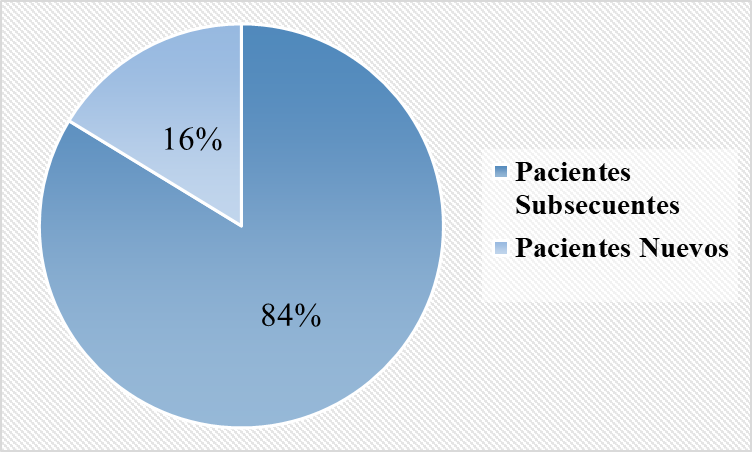 PoblaciónCantidadPacientes Subsecuentes293Pacientes Nuevos57Total General350